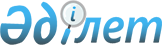 Об утверждении Правил исчисления сумм, израсходованных в связи с розыском подозреваемого, обвиняемого, подсудимого, скрывшихся от следствия или судаПостановление Правительства Республики Казахстан от 21 ноября 2014 года № 1220.
      Примечание РЦПИ!
      Вводится в действие с 1 января 2015 года
       В соответствии со статьями 177 и 178 Уголовно-процессуального кодекса Республики Казахстан от 4 июля 2014 года Правительство Республики Казахстан ПОСТАНОВЛЯЕТ:
      1. Утвердить прилагаемые Правила исчисления сумм, израсходованных в связи с розыском подозреваемого, обвиняемого, подсудимого, скрывшихся от следствия или суда.
      2. Настоящее постановление вводится в действие с 1 января 2015 года и подлежит официальному опубликованию. Правила
исчисления сумм, израсходованных в связи с розыском
подозреваемого, обвиняемого, подсудимого,
скрывшихся от следствия или суда
1. Общие положения
      1. Настоящие Правила исчисления сумм, израсходованных в связи с розыском подозреваемого, обвиняемого, подсудимого, скрывшихся от следствия или суда (далее – Правила) разработаны в соответствии с подпунктом 9) статьи 177 и статьей 178 Уголовно-процессуального кодекса Республики Казахстан от 4 июля 2014 года и определяют порядок исчисления сумм, израсходованных в связи с розыском подозреваемого, обвиняемого, подсудимого, скрывшихся от следствия или суда. 
      2. Исчислению подлежат процессуальные издержки, связанные с розыском подозреваемого, обвиняемого, подсудимого, скрывшихся от следствия или суда, состоящие из:
      1) расходов на служебные командировки должностных лиц органа уголовного преследования при проведении розыскных мероприятий;
      2) стоимости проезда на железнодорожном, водном, автомобильном и воздушном видах транспорта подозреваемого, обвиняемого, подсудимого, скрывшихся от следствия или суда, с места задержания к месту привлечения к уголовной ответственности;
      3) суточных расходов, при необходимости для проживания подозреваемого, обвиняемого, подсудимого, скрывшихся от следствия или суда, в пути следования с места задержания к месту привлечения к уголовной ответственности. 2. Порядок исчисления сумм, израсходованных
в связи с розыском подозреваемого, обвиняемого,
подсудимого, скрывшихся от следствия или суда
      3. Исчисление сумм, израсходованных в связи с розыском подозреваемого, обвиняемого, подсудимого, скрывшихся от следствия или суда, осуществляется органом уголовного преследования в следующем порядке:
      1) в случаях выезда должностных лиц органа уголовного преследования в служебные командировки в пределах Республики Казахстан: 
      за каждый день нахождения должностного лица органа уголовного преследования в командировке изыскиваются суточные в размере двух месячных расчетных показателей;
      по найму жилого помещения по предъявленным подтверждающим документам (фискальный чек, приходный кассовый ордер, счет-фактура, счет, накладная, извещение, а в случае представления документов за проживание от индивидуального предпринимателя, дополнительно представляются документы, подтверждающие право лица сдавать в аренду имущество (договор аренды, патент, свидетельство) и другие подтверждающие документы, представляемые поставщиками гостиничных услуг):
      для руководителей и заместителей руководителей органов уголовного преследования, сумма расходов по найму жилого помещения в сутки не должна превышать десятикратного размера месячного расчетного показателя в городах Астане, Алматы, Атырау, Актау и Байконыр, семикратного размера месячного расчетного показателя – в областных центрах и городах областного значения и пятикратного размера месячного расчетного показателя – в районных центрах и городах районного значения;
      для должностных лиц органа уголовного преследования сумма расходов по найму жилого помещения в сутки не должна превышать семикратного размера месячного расчетного показателя в городах Астане, Алматы, Атырау, Актау и Байконыр, шестикратного размера месячного расчетного показателя – в областных центрах и городах областного значения, четырехкратного размера месячного расчетного показателя – в районных центрах и городах районного значения и двукратного размера месячного расчетного показателя – в сельских округах;
      при отсутствии подтверждающих документов расходы по найму жилого помещения для должностных лиц органа уголовного преследования исчисляются в размере 50 процентов от норм суточных по служебным командировкам, кроме случаев, когда должностные лица пользовались бесплатно предоставленным жилым помещением;
      по проезду к месту командирования и обратно к месту постоянной работы (кроме случаев, когда администрацией предоставляются командированному соответствующие средства передвижения) на основании предъявленных проездных документов при проезде:
      по железным дорогам – по тарифу купированного вагона (за исключением вагонов с двухместными купе с нижним расположением мягких диванов, мягкими креслами для сидения с устройством по регулированию его положения (СВ), а также классов "Турист" и "Бизнес" скоростных поездов); 
      по водным путям, шоссейным и грунтовым дорогам – по существующей в данной местности стоимости проезда; 
      в исключительных случаях (при транзитном переезде в случае командирования за пределы Республики Казахстан, отсутствии названных транспортных средств или срочности командировки) с разрешения руководителя государственного учреждения железнодорожным транспортом – по тарифу вагонов с двухместными купе с нижним расположением мягких диванов, мягкими креслами для сидения с устройством по регулированию его положения (СВ), а также классов "Турист" и "Бизнес" скоростных поездов и воздушным транспортом – по тарифу экономического класса;
      стоимость бронирования проездных билетов и места в гостинице, а также пользования постельными принадлежностями в поездах при проезде к месту командирования и обратно к месту постоянной работы, при наличии документов, подтверждающих эти расходы;
      при отсутствии проездных документов к месту командирования и обратно к месту постоянной работы расходы исчисляются по минимальной стоимости проезда транспортом (за исключением воздушного);
      по проезду автотранспортом (кроме такси) к железнодорожной станции, пристани, аэропорту, если они находятся за пределами населенного пункта, при наличии подтверждающих документов;
      транспортные расходы с разрешения первого руководителя органа уголовного преследования или его заместителя в командировку на служебном автотранспорте в близлежащие районные и областные центры;
      2) в случаях выезда должностных лиц органа уголовного преследования в служебные командировки за пределы Республики Казахстан, процессуальные издержки исчисляются: 
      по железным дорогам – в размере стоимости купированного вагона (за исключением классов "Турист" и "Бизнес");
      по водным путям, шоссейным и грунтовым дорогам – по существующей в данной местности стоимости проезда;
      другие транспортные расходы, расходы по найму жилого помещения, суточные расходы работникам возмещаются в соответствии с нормами, установленными постановлением Правительства Республики Казахстан от 6 февраля 2008 года № 108 "О возмещении государственным служащим расходов на служебные заграничные командировки за счет средств республиканского и местных бюджетов";
      3) по проезду подозреваемого, обвиняемого и подсудимого к месту привлечения к уголовной ответственности, на основании проездных документов при проезде: 
      по железным дорогам – по тарифу купированного вагона (за исключением вагонов с двухместными купе с нижним расположением мягких диванов, мягкими креслами для сидения с устройством по регулированию его положения (СВ), а также классов "Турист" и "Бизнес" скоростных поездов);
      по водным путям, шоссейным и грунтовым дорогам – по существующей в данной местности стоимости проезда; 
      в исключительных случаях (при транзитном переезде в случае нахождения разыскиваемого лица за пределами Республики Казахстан, отсутствии названных транспортных средств или срочности доставления) с разрешения руководителя органа уголовного преследования железнодорожным транспортом – по тарифу вагонов с двухместными купе с нижним расположением мягких диванов, мягкими креслами для сидения с устройством по регулированию его положения (СВ), а также классов "Турист" и "Бизнес" скоростных поездов и воздушным транспортом – по тарифу экономического класса;
      по проезду автотранспортом (кроме такси) к железнодорожной станции, пристани, аэропорту, если они находятся за пределами населенного пункта, при наличии подтверждающих документов.
      За каждый день в пути следования подозреваемого, обвиняемого, подсудимого с места задержания к месту привлечения к уголовной ответственности взыскиваются суточные в размере двух месячных расчетных показателей.
      4. Исчисление сумм, израсходованных в связи с розыском подозреваемого, обвиняемого, подсудимого, скрывшихся от следствия или суда, осуществляется в месячный срок с момента задержания лица или доставления к месту привлечения к уголовной ответственности. 
      5. Документы, подтверждающие суммы процессуальных издержек, предусмотренных подпунктами 1) – 3) пункта 2 настоящих Правил, приобщаются к материалам уголовного дела органа, ведущего уголовный процесс. 
					© 2012. РГП на ПХВ «Институт законодательства и правовой информации Республики Казахстан» Министерства юстиции Республики Казахстан
				
Премьер-Министр
Республики Казахстан
К. МасимовУтверждены
постановлением Правительства
Республики Казахстан
от 21 ноября 2014 года № 1220